	Na  temelju članka  57.  Poslovnika  Općinskog  vijeća  Općine  Ernestinovo (Službeni  glasnik Općine Ernestinovo, broj 1/13, 4/13, 1/17, 3/18) sazivam elektronsku sjednicu dana  14. travnja 2020.  29. SJEDNICA  OPĆINSKOG  VIJEĆAOPĆINE  ERNESTINOVODnevni redDonošenje Odluke o zajedničkom obavljanju poslova civilne zaštite i mogućnosti napuštanja mjesta prebivališta i stalnog boravka bez e-propusnice PredsjednikKrunoslav DragičevićPRILOG:Prijedlog Odluke o zajedničkom obavljanju poslova civilne zaštite i mogućnosti napuštanja mjesta prebivališta i stalnog boravka bez e-propusnicePrijedlog Sporazuma o zajedničkom obavljanju poslova civilne zaštite i mogućnosti napuštanja mjesta prebivališta i stalnog boravka bez e-propusnice 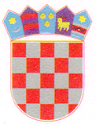 REPUBLIKA HRVATSKAOsječko-baranjska  županijaOpćina  ErnestinovoOpćinsko  vijećeKLASA: 021-05/20-01/4URBROJ: 2158/04-01-20-1Ernestinovo,    14. travnja 2020.